SỞ GIÁO DỤC VÀ ĐÀO TẠOQUẢNG NAMĐỀ CHÍNH THỨC(Đề thi có 10 trang)KỲ THI OLYMPIC 24/3TỈNH  QUẢNG NAM NĂM 2021Môn thi  :	TIẾNG ANH LỚP 11Thời gian:	150 phút (không kể thời gian giao đề)SECTION I: LISTENING. (4.0 pts)Part 1: Complete the form below.Write NO MORE THAN TWO WORDS AND/OR A NUMBER for each answer.STUDENT UNION REGISTRATION FORMExample:	Name: Stefan UngerYour answersDegree programme:		1.________________________Department:	2. _______________________Leisure activities:		3. ________________________Type of accommodation:	4. ________________________Contact number:	5. ________________________Part 2: You will hear a psychologist being interviewed about friendship. Choose the answer (A, B, C or D) which fits best according to what you hear.From three to five years old, children _________.A. are happy to play alone	B. prefer to be with their familyC. have rather selfish relationship	D. have little idea of ownershipFrom the age of five to ten, children ________.A. change their friends more often	B. decide who they want to friends withC. admire people who don’t keep to rules	D. learn to be tolerant of their friendsAccording to Sarah Browne, adolescents ________._may be closer to their friends than to their parentsdevelop an interest in friend of the opposite sexchoose friends with similar personalities to themselveswant friends who are dependableYoung married people _______.A. tend to focus on their children	B. often lose touch with their friendsC. make close friends less easily	D. need fewer friends than single peopleIn middle or old age people generally prefer ________._A. to stay in touch with old friends	B. to see younger friends more oftenC. to have friends who live nearby	D. to spend more time with their friendsSECTION II: LEXICAL AND GRAMMAR. (6.0 pts)Mark the letter A, B, C, or D on your answer sheet to indicate the correct answer to each of the following questions.President Joe Biden said on Tuesday that The United States ________ enough Covid-19 vaccine doses for every American adult by the end of May, 2021.A. would have had	B. would have	C. will have	D. will have hadThe window was so high up that ________ you could see was the sky.A. everything	B. all	C. only	D. justThe police have warned tourists to look ________ for pickpockets in the town center.A. up	B. down	C. forward	D. outHe ________ some unusual educational beliefs.A. keeps	B. carries	C. takes	D. holdsThere is a strong movement supporting the abolition of the death ________.A. penalty	B. punishment	C. discipline	D. condemnationThe study adds to a growing ________ of evidence that links a lack of sleep with weight gain.A. body	B. form	C. hulk	D. soul“Are there any cookies left?” – “No, ________.”A. not anything	B. nothing at all	C. nothing whatever	D. none whatsoever_______, what would you bring back?A. Think of going to Africa	B. Imagine to go to AfricaC. If you should go to Africa	D. Supposing you went to AfricaNot until I received the letter of announcement, _______.A. I could recognize how bad the situation was B. could I recognize how bad was the situationC. how bad the situation was I recognized	D. did I recognize how bad the situation wasThe team is _______ by JVC, so players wear the letters JVC on their shirts.A. trained	B. appointed	C. sponsored	D. playedStudents at school leaving age need _______ about life skills to enter the new world.A. being taught	B. to be taught	C. teaching	D. to teachAsk David to give you a hand moving the furniture. He's as strong as _______.A. a gorilla	B. a horse	C. an elephant	D. a mountainJohn had to leave early, _______ he?A. didn’t	B. hadn’t	C. mustn’t	D. shouldn’tAustralians and New Zealanders often have a/an _______ year before going to college or after finishing high school to travel overseas independently.A. gap	B. new	C. busy	D. graduationIt's my _______ ceremony next week; I think my parents are looking forward to it more than I am.A. graduation	B. graduate	C. graduating	D. graduatesGoing to university is expensive because in addition to the tuition _______, there are expenses for accommodation, books, living costs, etc.A. grants	B. fees	C. fares	D. scholarshipsSeveral items of goods _______ during the pandemic of Covid-19.A. go through the roof	B. hit the roof	C. raise the roof	D. are under one roofJohn knew who had won the contest, but he kept it under his _______ till the formal announcement.A. cap	B. coat	C. tongue	D. hat29. Next month when there _______ a full moon, the ocean tides are getting higher.A. will be	B. will have been	C. is going to be	D. is_______ in 1948, the UNICEF works for the protection of children’s rights and meets their basic needs for life.A. Founded	B. Found	C. Finding	D. Having foundShe nearly died of _______ when he said such a secret thing.A. embarrassed	B. embarrassing	C. embarrassment	D. embarrass_______, I could not have done it.A. But for your support	B. If you didn’t support meC. Because of your support	D. Had you supported meFlorida, _______ the Sunshine state, attracts many tourists per year.A. is known	B. known as	C. is known as	D. it is known asThe patients _______ with the new drug showed better signs of recovery than those receiving conventional medicine.A. treated	B. treating	C. who treated	D. having treatedParents shouldn't use physical punishment _______ it negatively influences children's development.A. because of	B. although	C. because	D. in spite ofDespite our careful planning, the whole surprise party was a _______ of accidents.A. volume	B. verse	C. chapter	D. pageMark the letter A, B, C, or D on your answer sheet to indicate the word OPPOSITE in meaning to the underlined word(s) in each of the following questions.The company will only employ competent engineers, so they want to see evidence of their work as well the references from previous employers.A. proficient	B. inconvenient	C. ambitious	D. unqualifiedIn remote communities, it's important to replenish stocks before the winter sets in.A. remake	B. empty	C. refill	D. repeat3Mark the letter A, B, C or D on your answer sheet to indicate the word(s) CLOSEST in meaning to the underlined word(s) in each of the following questions.To absorb a younger workforce, many companies offered retirement plans as incentives for older workers to retire and make way for the young ones who earned lower salary.A. rewards	B. opportunities	C. motives	D. encouragementsHow on earth could they do away with a lovely old building like that and put a car park there instead?A. keep	B. destroy	C. decrease	D. upgradeSECTION III: READING. (6.0pts)PART 1: Read the text below and decide which option (A, B, C, or D) best fits each of the numbered gaps. Write your answers on the Answer Sheet. (2.0 pts)Why people laughSunday May 4th will be World Laughter Day. Dr Madan Kataria, who introduced this annual event, says we need more laughter in our lives to (41) ______ the global rise of stress and loneliness. Butsurely that strange sound that we make periodically can’t be the (42) ______ to such problems.If an alien were to land on our planet and (43) ______ a stroll among a crowd of earthlings, it wouldhear a lot of ‘ha-ha’ noises. It might wonder what (44) _______ this strange habit served. If we askourselves what (45) ______ a good laugh, the obvious answer is that it is a response to somethingfunny. (46) ______ one scientist, Robert Provine, says humour has surprisingly little to (47) ______with that. Instead, it lies at the (48) ______ of such issues as the perception of self and the evolutionof language and social behaviour.Robert Provine realised that you cannot capture (49) _______ laughter in the lab because as soon as you (50) ______ it under scrutiny, it vanishes. So, instead, he gathered data by hanging around groups of people, noting when they laughed.41.	A. struggle		B. combat			C. threaten			D. contest42.	A. way		B. answer			C. end				D. response43.	A. make		B. get				C. walk			D. take44.	A. reason		B. purpose			C. idea			D. meaning45.	A. results		B. leads			C. prompts			D. concludes46.	A. However		B. Therefore			C. As				D. But47.	A. go			B. bring			C. do				D. set48.	A. root		B. stem			C. head			D. back49.	A. complete		B. authentic			C. contemporary		D. current50.	A. place		B. lay				C. stand			D. keepPART 2. Read the text below and decide which option (A, B, C, or D) best fits each of the numbered gaps. Write your answers on the Answer Sheet. (2.0 pts)Most of us know a little about how babies learn to talk. From the time infants are born, they hear language because their parents talk to them all the time. Between the ages of seven and ten months, most infants begin to make sounds. They repeat the same sounds over and over again. This is called babbling. When babies babble, they are practicing their language.What happens, though, to children who cannot hear? How do deaf children learn to communicate? Recently, doctors have learned that deaf babies babble with their hands. Laura Ann Petitto, a psychologist, observed three hearing infants with English-speaking parents and two deaf infants with deaf parents using American Sign Language (ASL) to communicate. Dr. Petitto studied the babies three times: at 10, 12, and 14 months. During this time, children really begin to develop their language skills.After watching and videotaping the children for several hundred hours, the psychologist and her assistants made many important observations. For example, they saw that the hearing children made varied motions with their hands. However, there appeared to be no pattern to these motions. The deaf babies also made different movements with their hands, but these movements were more consistent and deliberate. The deaf babies seemed to make the same hand movements over and over again. During the four-month period, the deaf babies’ hand motions started to resemble some basic hand-shapes used in ASL. The children also seemed to prefer certain hand-shapes.Hearing infants start first with simple syllable babbling, then put more syllables together to sound like real sentences and questions. Apparently, deaf babies follow this same pattern, too. First, they repeat simple handshapes. Next, they form some simple hand signs and use these movements together to resemble ASL sentences.Linguists believe that our ability for language is innate. In other words, humans are born with the capacity for language: It does not matter if we are physically able to speak or not. Language can be expressed in different ways for instance, by speech or by sign. Dr. Petitto believes this theory and wants to prove it. She plans to study hearing children who have one deaf parent and one hearing parent. She wants to see what happens when babies have the opportunity to learn both sign language and speech. Does the human brain prefer speech? Some of these studies of hearing babies who have one deaf parent and one hearing parent show that the babies babble equally with their hands and their voices. They also produce their first words, both spoken and signed, at about the same time. More studies in the future may prove that the sign system of the deaf is the physical equivalent of speech.(Adapted from “Issues for Today” by Lorraine C. Smith and Nancy Nici Mare)According to paragraph 1, babies begin to babble _____.at their first moment after birthwhen they are more than 6 months oldC. at their first experience of languageD. when they first hear their parents talk to them52. The phrase “the babies” in paragraph 2 refers to ______ in the study.A. the deaf infants			B. the hearing infantsC. the hearing and deaf infants			D. the disabled infants53. The writer mentions “American Sign Language (ASL)” in paragraph 2 as a language ______.A. used by the deaf to communicate			B. used among psychologistsC. especially formed by infants			D. widely used by American children54. The word “resemble” in paragraph 3 refers to ______.A. studying funny movements			B. producing similar movementsC. making initial movements			D. creating strange movements55. It is stated in paragraph 3 that both the deaf and the hearing children made movements with their hand, but ______.A. only the hearing children made different movementsB. the hearing children only repeated the same hand motionsC. only the deaf children repeated the same hand motionsD. the deaf children made less consistent hand movements56. According to paragraph 4, hearing infants learn to talk first by ______.A. eye movements			B. hand-shapes		C. hand motions	D. babbling57. The word “real” in paragraph 4 mostly means ______.A. original			B. meaningful		C. formal		D. general58. It is mentioned in the last paragraph that Dr. Petitto plans to study ______.A. whether the sign system of the deaf is the physical equivalent of speechB. whether all children speak and make motions with their hand at the same time C. the assumption that the human brain prefers sign language to speechD. what happens when babies have the opportunity to learn both speech and sign language 59. Which of the following statements is TRUE according to the last paragraph?A. Language cannot be expressed in different ways.B. The human brain prefers speech.C. Babies produce spoken words before signed ones.D. Humans are innately able for language.60. Which of the following could best serve as the title of the passage?A. American Sign Language			B. Education for Deaf ChildrenC. How do Children Master Language?			D. Language: Is it Always Spoken?PART 3. Read the text below and decide which option (A, B, C, or D) best fits each of the numbered gaps. Write your answers on the Answer Sheet. (2.0 pts)THE CREATORS OF GRAMMARNo student of a foreign language needs to be told that grammar is complex. By changing word sequences and by adding a range of auxiliary verbs and suffixes, we are able to communicate tiny variations in meaning. We can turn a statement into a question, state whether an action has taken place or is soon to take place, and perform many other word tricks to convey subtle differences in meaning. Nor is this complexity inherent to the English language. All languages, even those of so-called 'primitive' tribes have clever grammatical components. The Cherokee pronoun system, for example, can distinguish between 'you and I', 'several other people and I' and 'you, another person and I'. In English, all these meanings are summed up in the one, crude pronoun 'we'. Grammar is universal and plays a part in every language, no matter how widespread it is. So the question which has baffled many linguists is - who created grammar?At first, it would appear that this question is impossible to answer. To find out how grammar is created, someone needs to be present at the time of a language's creation, documenting its emergence. Many historical linguists are able to trace modern complex languages back to earlier languages, but in order to answer the question of how complex languages are actually formed, the researcher needs to observe how languages are started from scratch. Amazingly, however, this is possible.Some of the most recent languages evolved due to the Atlantic slave trade. At that time, slaves from a number of different ethnicities were forced to work together under colonizer's rule. Since they had no opportunity to learn each other's languages, they developed a make-shift language called a pidgin. Pidgins are strings of words copied from the language of the landowner. They have little in the way of grammar, and in many cases it is difficult for a listener to deduce when an event happened, and who did what to whom.[A] Speakers need to use circumlocution in order to make their meaning understood.[B] Interestingly, however, all it takes for a pidgin to become a complex language is for a group of children to be exposed to it at the time when they learn their mother tongue.[C] Slave children did not simply copy the strings of words uttered by their elders; they adapted their words to create a new, expressive language.[D] Complex grammar systems which emerge from pidgins are termed creoles, and they are invented by children.Further evidence of this can be seen in studying sign languages for the deaf. Sign languages are not simply a series of gestures; they utilize the same grammatical machinery that is found in spoken languages. Moreover, there are many different languages used worldwide. The creation of one such language was documented quite recently in Nicaragua. Previously, all deaf people were isolated from each other, but in 1979 a new government introduced schools for the deaf. Although children were taught speech and lip reading in the classroom, in the playgrounds they began to invent their own sign system, using the gestures that they used at home. 7It was basically a pidgin. Each child used the signs differently, and there was no consistent grammar. However, children who joined the school later, when this inventive sign system was already around, developed a quite different sign language. Although it was based on the signs of the older children, the younger children's language was more fluid and compact, and it utilized a large range of grammatical devices to clarify meaning. What is more, all the children used the signs in the same way. A new creole was born. Some linguists believe that many of the world's most established languages were creoles at first. The English past tense -ed ending may have evolved from the verb 'do'. 'It ended' may once have been 'It end-did'. Therefore, it would appear that even the most widespread languages were partly created by children. Children appear to have innate grammatical machinery in their brains, which springs to life when they are first trying to make sense of the world around them. Their minds can serve to create logical, complex structures, even when there is no grammar present for them to copy.In paragraph 1, why does the writer include information about the Cherokee language?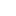 To show how simple, traditional cultures can have complicated grammar structures.To show how English grammar differs from Cherokee grammar.To prove that complex grammar structures were invented by the Cherokees.To demonstrate how difficult it is to learn the Cherokee language.What can be inferred about the slaves' pidgin language?It contained complex grammar.It was based on many different languages.It was difficult to understand, even among slaves.It was created by the land-owners.All the following sentences about Nicaraguan sign language are true EXCEPT _______.The language has been created since 1979The language is based on speech and lip readingThe language incorporates signs which children used at homeThe language was perfected by younger childrenIn paragraph 3, where can the following sentence be placed?It included standardized word orders and grammatical markers that existed in neither the       pidgin language, nor the language of the colonizers. A. [A]	B. [B]			C. [C]			D. [D]The words 'from scratch' in paragraph 2 is closest in meaning to _______.A. from the very beginning			B. in simple culturesC. by copying something else			D. by using written informationThe word 'make-shift' in paragraph 3 is closest in meaning to ________.A. complicated and expressive			B. simple and temporaryC. extensive and diverse			D. private and personal8Which sentence is closest in meaning to the highlighted sentence?   Grammar is universal and plays a part in every language, no matter how widespread it is. A. All languages, whether they are spoken by a few people or a lot of people, contain grammar.B. Some languages include a lot of grammar, whereas other languages contain a little.C. Languages which contain a lot of grammar are more common that languages that containlittle.The grammar of all languages is the same, no matter where the languages evolved.All of the following are features of the new Nicaraguan sign language EXCEPT _______.All children used the same gestures to show meaningThe meaning was clearer than the previous sign languageThe hand movements were smoother and smallerNew gestures were created for everyday objects and activitiesWhich idea is presented in the final paragraph?English was probably once a Creole.The English past tense system is inaccurate.Linguists have proven that English was created by children.Children say English past tenses differently from adults.Look at the word 'consistent' in paragraph 5. This word could best be replaced by which of the following?A. natural	B. predictable	C. imaginable	D. uniformSECTION IV: WRITING. (4.0 pts)PART 1: Questions 71- 80, complete the second sentence so that it has a similar meaning to the first sentence. Use the word given and other words to complete each sentence. You must use between TWO AND FIVE words. DO NOT CHANGE the word given.There is an example at the beginning (0). Write your answers in the Answer Sheet. (2.0 pts)The pond isn't big enough to swim in. (TOO)The pond is too small to swim in.71. People claim that he was the best tennis player of his times.	SAID He __________________________________________________________.72. They left early because they didn’t want to get caught in the traffic.	AVOIDThey left early in _______________________________________________.73. Why didn’t they tell me about these changes earlier?	SHOULD I ____________________________________________________________.74. He had a very traditional upbringing, didn’t he?	TRADITIONALLY He ___________________________________________________________, wasn’t he?75. I would like to express my thanks for everything you have done for me.	THANKFUL I’d like to say__________________________________________________.76. I supposed you were very tired after your long walk.	MUST You__________________________________________________________.77. Martin had difficulty in accepting the loss of his money.	HARD Martin________________________________________________________.78. I don’t really like her, even though I admire her achievement.	AS Much ________________________________________________________.Nam was the only student who got 10 marks in English for the first semester exam. TO Nam ____________________________________________________________.80. I went to two telephone boxes, but they were both out of order.	NEITHER I ____________________________________________________________.PART 2: Questions 81-90, finish each of the following sentences in such a way that it is as similar as possible in meaning to the sentence printed before it.There is an example at the beginning (0). Write your answers in the Answer Sheet. (2.0 pts)The film was very boring. I fell asleep.    The film was so boring that I fell asleep.I am only interested in why he did it. The only thing _________________________________________________.House prices have risen dramatically this year. There has been _________________________________________________.The pedestrian asked the policeman a lot of questions. It was the pedestrian ____________________________________________.“I must see the manager,” he cried. He insisted ____________________________________________________._I only recognized him when he came into light. Not until ______________________________________________________.He managed to open the door but in vain. He was not_____________________________________________________.__After she had done all exercises, she went out for a party.  Having _______________________________________________________.They cancelled the flight because of the heavy rain. Had it not been_________________________________________________.89. Working for this travel agency will not be possible without a good command of English.       Unless you have ________________________________________________.90. How well I sleep depends on how late I go to bed. The later______________________________________________________.***** END OF TEST – BEST OF LUCK *****Part 2: Question 6 – 10. (2.0pt)II. LEXICAL AND GRAMMAR (6.0 pts) Question 11-40 (30 câu x 0,2đ)III. READING (6.0 pts)PART 1. (2.0 pt) Question 41 – 50PART 2. (2.0 pt)  Question 51 – 60.PART 3. (2.0 pt) Question 61 – 70.IV. WRITING (4.0 pts)PART 1. (2.0 pt) Question 71 – 8071. He is said to have been the best tennis player of his time72. They left early in order to avoid getting/being caught in the traffic73.  I should have been told about these changes earlier.74.  He was traditionally brought up/ was brought up traditionally, wasn’t he?75. I’d like to say how thankful I was for everything you have done for me.76. You must have been very tired after your long walk. 77. Martin found it hard to accept the loss of his money.78. Much as I admire her achievement, I don’t really like her.	79. Nam was the only student to get 10 marks in English for the first semester exam.80. I went to two telephone boxes, neither of which worked. PART 2. (2.0 pt) Question 81 – 90.  81. The only thing I am interested in is why he did it.82. There has been a dramatic rise (increase) in house prices this year.83. It was the pedestrian who/that asked the policeman a lot of questions.84. He insisted on seeing the manager. 85. Not until he came into light did I recognize him.86. He was not able to open the door.87. Having done all exercises, she went out for a party. 88. Had it not been for the heavy rain, they wouldn’t have cancelled the flight. 89. Unless you have a good command of  English, you won't be able to work for this company.90. The later I go to bed, the better I sleep.----------THE END--------            SCORING SUMMARY SHEETI. LISTENING: (4.0 pts)Part 1: Question 1 – 5 (2.0pt)            SCORING SUMMARY SHEETI. LISTENING: (4.0 pts)Part 1: Question 1 – 5 (2.0pt)            SCORING SUMMARY SHEETI. LISTENING: (4.0 pts)Part 1: Question 1 – 5 (2.0pt)PostgraduateEngineeringComputer gamesIn Hall02950659003CBDC A111213141516171819202122232425ABDDAADDDCBBAAA262728293031323334353637383940BADDACABACCDBBD41424344454647484950BBDBCDCABA51525354555657585960BCABCDBDDD61626364656667686970ACBDABADAD